Notulen Dorpsraadvergadering 
30-08-2023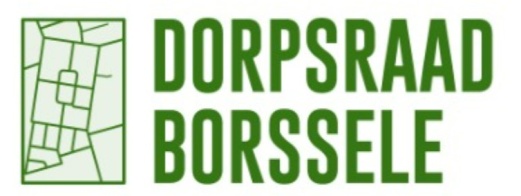 Opening en vaststellen agenda: Mededelingen:Barbara geeft aan te willen stoppen eind deze maand. Ze voelt zich beter in de bewonersgroep. Jan blijft de schakel tussen dorpsraad en bewonersgroep. Barbara schrijft zelf stukje ter publicatie.Het is een idee om, als er meerdere aanmeldingen komen voor deze vacature, dit te combineren met een algemene vergadering.Verslag en actielijst: Naamsverwisseling Richard en Jan wordt aangepast, notulen worden verder vastgesteldIngekomen stukkenGlasdraad: Internet glasvezel in buitengebied, Hans gaat het gesprek hierover aan. Cultuurdag 16 sept, wordt via social media gedeeldMail VAWOZ: Bellen of mailen wat we hiermee doen, kan ook spam zijn.Slag om de Schelde 80 jaarPetra wil hier wel op inschrijven en neemt contact op met Jaap Francke.Projecten:Sloedorpen (Cluster-West)Voorstel van Cees: Draai de rollen om, vraag EZK wat er nodig is om dit project om dit 	te realiseren (huisvesting, grond enz, om een reactie te krijgen).BTK heeft gesprek met EZK gehad, Kees T. gaf presentatie, hierop kwam geen reactie. 	Vraag is: Welke kaders geeft EZK de deelnemende bedrijven voor de bouw mee? 	Blijkt dat de Sloe-rand is niet als kader is meegegeven door EZK.Probeer de andere dorpsraden mee te krijgen en begrip te creëren voor onze 		standpunten.Als punt wordt meegenomen in de volgende vergadering wat de reactie is van de 	Sloerand- dorpen op ons standpunt tov kernenergieproject Borssele.Samenwerkende dorpsraden: Jan en Hans zullen afgevaardigde zijn binnen de samenwerkende dorpsraden. Stand punt tov onze flyer is niet bekend gemaakt of heeft geen reacties gegeven.Borselse Voorwaardengroep 11 sept. Marius Vrijland (Landschapsarchitect) en Kees Tielen geven presentatie. Vanuit de info middag op 30-08 komt naar voren dat de grote radioactiviteit van het 	afval van dit beoogde type kerncentrales een grote zorg is. Er wordt aangegeven dat 	dit afval niet bij de COVRA kan worden opgeslagen. Dit zal meegenomen worden in 	de BV groep en toegevoegd worden aan de lijst zorgen en twijfels omtrent dit 		project.Dorpsvisie: Verloopt moeizaam Petra krijgt geen informatie los, ook niet bij gemeente. Op korte termijn zal de groep weer samen komen om dit te bespreken.AED (opstarten nieuwe cursus/herhalingslessen)Cees gaat hiermee aan de slag. Zoals het er nu uitziet is het beschikbare budget 		ontoereikend. Er wordt gekeken of het budget op een andere manier passend 		gemaakt kan worden (verzekering geeft ook vaak vergoeding). Het zal gaan om een 	Groep van 8 tot 12 personen. Cees maakt nieuws-item hiervoor. EPZ  De verlichting die na zonsondergang voor overlast zorgde is aangepast. Er wordt later nog hoge begroeiing geplaatst ter afscherming. Helaas moeten er van de reeds aangeplante bomen gerooid worden om de groei van de andere bomen te bevorderen. Dit zal in het najaar plaatsvinden.NEC: NUCLEAIR EXPERIENCE CENTRECOVRA & EPZ hebben vanuit het ministerie een budget gekregen vooruitlopend op de 	te bouwen KC om NEC te bouwen. Hans en Martie zijn naar een bijeenkomt van 	geweest om van gedachten te wisselen over dit plan. NEC mag niet ingezet worden 	als compensatie, dit 	is duidelijk gemaakt. Mogelijkheid is ook een sociaal 		maatschappelijk karakter. Idee vanuit Jeras NEC in combinatie met CG. Repair Café: Petra heeft geprobeerd dit met Elly te communiceren, dit is mislukt. Er is te weinig aanbod. Petra Hans Sinke zal Piet Buijs benaderen of hij contactpersoon wil zijn.Er moet gesproken worden over te nog te besteden subsidie. Idee is om de te          	 repareren spullen te verzamelen bij Vijverzicht en thuis te repareren.Bewonersgroep: Deze heeft afgesproken een Brief te sturen aan B&W nav het artikel in PZC waarin het standpunt vd burgemeester haaks staat op onze standpunten. Deze brief wordt in samenwerking met DR verstuurd door secretaris. Barbara levert de adressen aan. Mail moet morgenochtend verzonden zijn. Verdere bespreking van dit onderwerp wordt niet genotuleerd.Winkel: als er een bedrijfsleider wordt gevonden kan het project van start. Hieraan is op website en social-media aandacht gegeven, ook is er een flyer verspreid. Petra trekt zich terug als voorzitter van buurtsuper om persoonlijke reden. Punt 		wordt gemaakt dat tussen het sluiten van de vorige en het openen van de mogelijke 	buurtsuper te veel tijd zit. Dit kan klanten kosten.Communicatie social-media: Jurian Krijger en Lean v. Eijzeren zullen social media gaan beheren voor de dorpsraad.Jan blijft de website beheren. Tips en lay-out mbt de website kunnen door Lean en Julian worden aangeleverd.Volgende vergadering dit punt opnieuw agenderen. Er wordt dan een presentatie gegeven door hen en evt nadere afspraken gemaakt.Gebruik nieuwe werkomgeving: Geen problemen bij de aanwezige dr leden.Compensatie: Voorstel is dat een groep uit de dr alle soorten compensatie met de daarbij horende bedragen in kaart brengt.3 soorten compensatie (uitleg Barbara)1.  Achterstallige compensatie, Sloe-bos opgebouwd in verschillende jaren, bestemming bos. (Gemeente heeft gedeelte hiervan voor andere doeleinden ingezet). Zie actielijst, punt 362. Aanlandingen Nederland Breed, 22 milj  Leefbaarheid en groen combineren. Provincie maakt aanspraak op de grote helft. Landelijk vindt men dat wij hier recht op hebben, door grotere impact lokaal (Meer aanlandings- punten converters enz) Aanlandingsgelden. Frank v B kan hierop antwoord geven.3. Compensatie voor alle nog te realiseren en lopende projecten.Vragen aan Michelle: Wat zijn de kaders mbt de compensatie?Kan er ook iets gezegd worden over de bedragen in deze verschillende potjes?Dit punt zsm oppakken. Er zal een datum afgesproken worden voor een overleg, waarbij Michelle en Frank aanwezig zullen zijn.Rondvraag:Petra: Plakkebord, ziet er niet representatief uit, hierin kan de DRrmisschien ondersteunenKwartaal meeting plannen: oktober (niet in herfstvakantie.) ActielijstAanwezig: Hans v E, Hans S (voorzitter), Cees d Jong, Martie Karelse (verslag)Afwezig met kennisgeving:Petra Smit, Barbara de VriesWillem-Jan Joosse, Jan Bijvoets, Cor v EijzerenNrDatumActieVerantwoordelijkStatusGeplandAfgerond0429-03 2023Groepsfoto websiteopenAug 0629-03 2023HH reglement opstellenJan/Hanslopend0729-03 2023Algemene vergadering vóór zomervakantieAllenLopend2329-03 2023Schema van aftreden opstellen (onderdeel HH-reglement)Jan/Hanslopend2430-08 2023Agenderen communicatie volgende vergaderingMartie2530-08 2023Contact Michelle en Fran v B mbt compensatieMartie2630-08 2023Brief B&W bewonersgroep & DR insturenMartie31 aug2730-08 2023Uitnodigen MichelleMartie2830-08 2023Datumprikker Algemene Kwartaal vergadering Martie2930-08 2023Datumprikker overleg compensatieMartie3030-08 2023Slag om de Schelde 80 jaarPetra3130-08 2023Piet Buijs benaderen ivm Repair CafePetra3230-08 2023AED herhalingscursus: aanleveren advertentieCees3330-08 2023GlasdraadHans3401-09 2023Agenderen Verkeersveiligheid  KaaiwegPetra/Martie3530-08 2023Agenderen Social MediaMartie3630-08-2023Achterstallige compensatie, hoeveel is wel / niet gecompenseerd?Vraag aan Frank van Bussenlopend